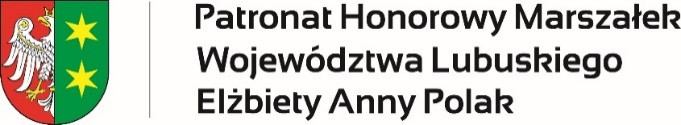 	Informacja dot. realizacji projektu „Staruj z FIO!”	Stowarzyszenie Lokalna Grupa Działania „Między Odrą a Bobrem” w Zaborze oraz Fundacja „Ad Rem” z Gorzowa Wlkp. realizują projekt pt. „Startuj z FIO!” w województwie lubuskim.Projekt uzyskał dofinansowanie w ramach Programu Fundusz Inicjatyw Obywatelskich 2017, finansowanego ze środków Ministerstwa Rodziny, Pracy i Polityki Społecznej. Obie organizacje pełnią rolę Operatorów w województwie lubuskim i dysponują środkami dla organizacji pozarządowych oraz grup nieformalnych na ich inicjatywy.CEL: Zwiększenie aktywności i zaangażowania obywateli i organizacji pozarządowych z terenu województwa lubuskiego w życie publiczne, poprzez dofinansowanie minimum 55 projektów z zakresu inicjatyw oddolnych oraz rozwoju młodych organizacji pozarządowych. DOFINANSOWANIE W RAMACH PROGRAMU FIO 2017: 370 tys. zł.ŚRODKI PRZEZNACZONE NA MIKRODOTACJE: 275 tys. zł.MIEJSCE REALIZACJI: województwo lubuskieKTO MOŻE STARAĆ SIĘ O MIKRODOTACJE?Młode organizacje pozarządowe wymienione w art. 3 ust. 3 UoDPPioW z terenu województwa lubuskiego, które zostały wpisane do KRS lub właściwego rejestru nie wcześniej niż 30 miesięcy od dnia złożenia wniosku o mikrodotację. Dodatkowo roczny przychód takiej organizacji za poprzedni zakończony rok obrotowy jej funkcjonowania nie może przekraczać 25 tys. zł.Grupy nieformalne z terenu województwa lubuskiego, czyli grupy składające się nie mniej niż trzech osób, wspólnie realizujące lub chcące realizować działania w sferze pożytku publicznego, bez osobowości prawnej.Grupy samopomocowe z terenu województwa lubuskiego, czyli dobrowolne zespoły osób, którego aktywne działanie skierowane jest na pokonywanie problemów oraz zmianę warunków życia ich członków.Patroni, czyli organizacje pozarządowe lub podmioty wymienione w art. 3 ust. 3 UoDPPioW, które działają w imieniu grupy nieformalnej lub grupy samopomocowej (min. 3 osoby) podejmującej działania w sferach pożytku publicznego; a nie posiadającej osobowości prawnej. Grupa taka może ubiegać się o przyznanie mikrodotacji na realizację projektu w każdej ze sfer pożytku publicznego. Patron, który otrzyma mikrodotację na wsparcie realizacji lokalnego przedsięwzięcia przez grupę nieformalną to realizator projektu, o którym mowa w art. 2 pkt. 6 UoDPPioW.NA CO MOGĄ ZOSTAĆ WYKORZYSTANE MIKRODOTACJE?Młoda organizacja pozarządowa może ubiegać się o przyznanie mikrodotacji na:sprzęt biurowy, sprzęt związany z obszarem działań organizacji, koszty adaptacji lokalu, oprogramowanie komputerowe, podniesienie kwalifikacji pracowników lub wolontariuszy, częściowe finansowanie kosztów osobowych związanych z obsługą księgową, prawną lub informatyczną,poszerzenie zakresu świadczonych usług oraz pomoc w opracowaniu merytorycznych planów rozwoju (w tym również związanych z przyznaną mikrodotacją) na okres co najmniej 12 miesięcy. Koszt pomocy na opracowanie merytorycznego planu rozwoju nie może być wyższy niż 10% dotacji.realizację zadań mieszczących się w sferze zadań publicznych określonej w art. 4 UoDPPioW.Patron może ubiegać o przyznanie mikrodotacji na realizację projektu, dzięki któremu konkretna grupa nieformalna będzie miało możliwość realizacji lokalnego przedsięwzięcia. WYSOKOŚĆ MIKRODOTACJI: Do 5 tys. zł.PLANOWANE TERMINY W RAMACH PROJEKTU:Czerwiec/Lipiec 2017- promocja, informacja oraz animacja dot. projektu, w tym 14 spotkań w całym województwieLipiec 2017- ogłoszenie konkursu na mikrodotacje i nabór wnioskówSierpień 2017- ocena złożonych wnioskówWrzesień 2017 r.- podpisywanie umów na realizację wybranych projektówWrzesień-Listopad 2017 r.- realizacja projektówGrudzień 2017 r- rozliczenie zrealizowanych projektów oraz składania sprawozdańTERMIN NABORU WNIOSKÓW: 24 LIPCA-12 SIERPNIA 2017 r. Wnioski można składać w trzech formach: osobiście, za pośrednictwem poczty tradycyjnej, kuriera lub pocztą elektroniczną na adres: fio.lubuskie@gmail.comGDZIE UZYSKAĆ INFORMACJE O PROJEKCIE?Na stronie Stowarzyszenia Lokalna Grupa Działania "Między Odrą a Bobrem"- miedzyodraabobrem.pl, oraz na stronie Fundacji "Ad Rem" w Gorzowie Wlkp.-fundacjaadrem.pl, znajdą się wszelkie niezbędne informacje dot. mikrodotacji, wzorów dokumentów, regulaminu ubiegania się o mikrodotacje wraz z kryteriami i zasadami wyboru, kalendarz spotkań w regionie, instrukcje i informacje o tym jak wypełnić wniosek.Informacje nt. realizacji projektu, komunikaty ważne dla zainteresowanych mikrodotacjami oraz zasadami realizacji projektów będziemy również zamieszczać na FB.W ramach realizowanego projektu, nasze Stowarzyszenie oraz Fundacja „Ad Rem” będą prowadzą biura projektu oraz punkty konsultacyjno-doradcze, które będą funkcjonowały do końca tego roku. Będziemy udzielać informacji, porad i wsparcia osobiście, telefonicznie i za pośrednictwem poczty e-mail w zależności od potrzeb, preferencji i możliwości.Kontakt:Biuro Stowarzyszenia LGD „Między Odrą a Bobrem”, ul. Lipowa 1, 66-003 Zabórtel.68 320 13 55; k.drozak@miedzyodraabobrem.plBiuro Fundacji „Ad Rem”, ul. Łokietka 28, 66-400 Gorzów Wlkp.tel: 694 482 891; regranting.far@gmail.com